Małopolski Związek Stowarzyszeń Kultury Fizycznej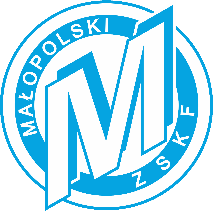 30-003 Kraków; ul. Śląska 5/1NIP: 675-12-19-067kom. 504 244 576www.mzskf.krakow.pl  e-mail: mzskf@mzskf.krakow.plZGODA RODZICA LUB OPIEKUNa PRAWNegozawodnika niepełnoletniego NA UDZIAŁ W AKCJI jednostkowej* - wypełnia trener koordynatorWyrażam zgodę na udział mojego dziecka lub wychowanka …………………………………………………...	(imię i nazwisko dziecka lub wychowanka)w ww. akcji jednostkowej finansowanej przez Małopolski Związek Stowarzyszeń Kultury Fizycznej 
i organizowanej przy współudziale wozs lub klubu wiodącego oraz świadomy/a odpowiedzialności za poświadczenie nieprawdy oświadczam, że moje dziecko lub mój wychowanek:jest zdrowy w dniu wyjazdu i nie ma znamion infekcji oraz objawów chorobowych sugerujących chorobę zakaźną,nie zamieszkiwał z osobą przebywającą na kwarantannie i nie miał kontaktu z osobą podejrzaną o zakażenie w okresie 14 dni przed rozpoczęciem akcji jednostkowej,został zapoznany oraz jest świadom obowiązku stosowania się do wytycznych uczestnictwa w akcjach jednostkowych w czasie stanu epidemii lub zagrożenia epidemicznego wirusa COVID-19 (zachowanie dystansu, częste mycie rąk, zasłanianie łokciem twarzy podczas kichania itp.).Ponadto zobowiązuję się do zapewnienia indywidualnej osłony nosa i ust (maseczka, materiałowa chustka itp.) do użycia podczas akcji jednostkowej oraz niezwłocznego (do 12 godzin) odbioru dziecka lub wychowanka w przypadku wystąpienia u niego niepokojących objawów choroby (podwyższona temperatura, kaszel, katar, duszności, itp.).	..........................................	podpis rodzica lub opiekuna prawnegoSport*Taekwondo olimpijskieTaekwondo olimpijskieTaekwondo olimpijskieTaekwondo olimpijskieTaekwondo olimpijskieTaekwondo olimpijskieTaekwondo olimpijskieTermin*29.06.06.07.202029.06.06.07.2020Miejscowość*ZakopaneZakopaneZakopaneZakopanePlanowana maksymalna liczba uczestników, w tym zawodników*Planowana maksymalna liczba uczestników, w tym zawodników*Planowana maksymalna liczba uczestników, w tym zawodników*Planowana maksymalna liczba uczestników, w tym zawodników*Planowana maksymalna liczba uczestników, w tym zawodników*34os. towarzyszących*3Nazwa wozs lub klubu wiodącego*Nazwa wozs lub klubu wiodącego*UKS Arcus KrynicaUKS Arcus KrynicaUKS Arcus KrynicaUKS Arcus KrynicaUKS Arcus KrynicaUKS Arcus Krynica